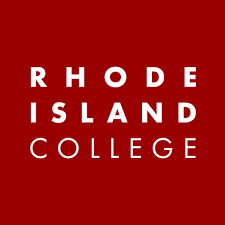 graduate COMMITTEE 
curriculum PROPOSAL FORMA. Cover page	 (rover over text for more instructions- please delete red instructions)B. NEW OR REVISED COURSESD. SignaturesD.1. Approvals:   Required from department chairs, program directors, and deans from the academic unit originating the proposal.  A.1. Course or programCourse: TESL 501 Introduction to teaching Emergent BilingualsCourse: TESL 501 Introduction to teaching Emergent BilingualsCourse: TESL 501 Introduction to teaching Emergent BilingualsCourse: TESL 501 Introduction to teaching Emergent BilingualsCourse: TESL 501 Introduction to teaching Emergent BilingualsAcademic UnitSchool of Education School of Education School of Education School of Education School of Education A.2. Proposal typeCourse:  creation Course:  creation Course:  creation Course:  creation Course:  creation A.3. OriginatorRachel ToncelliRachel ToncelliHome departmentHome departmentEducational StudiesEducational StudiesA.4. RationaleAdditional Information for new programsTESL 501 and TESL 502 correspond to existing courses TESL 401 and TESL 402. Cross-listing the courses (TESL 401 with TESL 501 and TESL 402 with TESL 502) will allow for both undergraduate and graduate students to take the courses, and greater flexibility in scheduling.TESL 401/501 is the first course in the MLL Endorsement sequence, focusing on foundational theories, research, and best practices in teaching Multilingual Learners.Individual students who complete TESL 401/ 501 and the second course (TESL 402/ 502) will complete the MLL Endorsement sequence, which is a RIDE-approved endorsement that teachers may apply for.TESL 501 and TESL 502 correspond to existing courses TESL 401 and TESL 402. Cross-listing the courses (TESL 401 with TESL 501 and TESL 402 with TESL 502) will allow for both undergraduate and graduate students to take the courses, and greater flexibility in scheduling.TESL 401/501 is the first course in the MLL Endorsement sequence, focusing on foundational theories, research, and best practices in teaching Multilingual Learners.Individual students who complete TESL 401/ 501 and the second course (TESL 402/ 502) will complete the MLL Endorsement sequence, which is a RIDE-approved endorsement that teachers may apply for.TESL 501 and TESL 502 correspond to existing courses TESL 401 and TESL 402. Cross-listing the courses (TESL 401 with TESL 501 and TESL 402 with TESL 502) will allow for both undergraduate and graduate students to take the courses, and greater flexibility in scheduling.TESL 401/501 is the first course in the MLL Endorsement sequence, focusing on foundational theories, research, and best practices in teaching Multilingual Learners.Individual students who complete TESL 401/ 501 and the second course (TESL 402/ 502) will complete the MLL Endorsement sequence, which is a RIDE-approved endorsement that teachers may apply for.TESL 501 and TESL 502 correspond to existing courses TESL 401 and TESL 402. Cross-listing the courses (TESL 401 with TESL 501 and TESL 402 with TESL 502) will allow for both undergraduate and graduate students to take the courses, and greater flexibility in scheduling.TESL 401/501 is the first course in the MLL Endorsement sequence, focusing on foundational theories, research, and best practices in teaching Multilingual Learners.Individual students who complete TESL 401/ 501 and the second course (TESL 402/ 502) will complete the MLL Endorsement sequence, which is a RIDE-approved endorsement that teachers may apply for.TESL 501 and TESL 502 correspond to existing courses TESL 401 and TESL 402. Cross-listing the courses (TESL 401 with TESL 501 and TESL 402 with TESL 502) will allow for both undergraduate and graduate students to take the courses, and greater flexibility in scheduling.TESL 401/501 is the first course in the MLL Endorsement sequence, focusing on foundational theories, research, and best practices in teaching Multilingual Learners.Individual students who complete TESL 401/ 501 and the second course (TESL 402/ 502) will complete the MLL Endorsement sequence, which is a RIDE-approved endorsement that teachers may apply for.TESL 501 and TESL 502 correspond to existing courses TESL 401 and TESL 402. Cross-listing the courses (TESL 401 with TESL 501 and TESL 402 with TESL 502) will allow for both undergraduate and graduate students to take the courses, and greater flexibility in scheduling.TESL 401/501 is the first course in the MLL Endorsement sequence, focusing on foundational theories, research, and best practices in teaching Multilingual Learners.Individual students who complete TESL 401/ 501 and the second course (TESL 402/ 502) will complete the MLL Endorsement sequence, which is a RIDE-approved endorsement that teachers may apply for.A.5. Student impactPositive impact is expected as students will gain knowledge and teaching strategies for working with emergent bilinguals. It is expected that students’ levels of comfort working with multilingual student populations will increase.Candidates who take both TESL 501 and TESL 502 may apply for MLL Endorsement from RIDE and count these courses towards ESOL certification. They would need five additional courses: TESL 549, TESL 541, TESL 551, TESL 507, TESL 553, and a passing score on praxis exam (5362).Positive impact is expected as students will gain knowledge and teaching strategies for working with emergent bilinguals. It is expected that students’ levels of comfort working with multilingual student populations will increase.Candidates who take both TESL 501 and TESL 502 may apply for MLL Endorsement from RIDE and count these courses towards ESOL certification. They would need five additional courses: TESL 549, TESL 541, TESL 551, TESL 507, TESL 553, and a passing score on praxis exam (5362).Positive impact is expected as students will gain knowledge and teaching strategies for working with emergent bilinguals. It is expected that students’ levels of comfort working with multilingual student populations will increase.Candidates who take both TESL 501 and TESL 502 may apply for MLL Endorsement from RIDE and count these courses towards ESOL certification. They would need five additional courses: TESL 549, TESL 541, TESL 551, TESL 507, TESL 553, and a passing score on praxis exam (5362).Positive impact is expected as students will gain knowledge and teaching strategies for working with emergent bilinguals. It is expected that students’ levels of comfort working with multilingual student populations will increase.Candidates who take both TESL 501 and TESL 502 may apply for MLL Endorsement from RIDE and count these courses towards ESOL certification. They would need five additional courses: TESL 549, TESL 541, TESL 551, TESL 507, TESL 553, and a passing score on praxis exam (5362).Positive impact is expected as students will gain knowledge and teaching strategies for working with emergent bilinguals. It is expected that students’ levels of comfort working with multilingual student populations will increase.Candidates who take both TESL 501 and TESL 502 may apply for MLL Endorsement from RIDE and count these courses towards ESOL certification. They would need five additional courses: TESL 549, TESL 541, TESL 551, TESL 507, TESL 553, and a passing score on praxis exam (5362).Positive impact is expected as students will gain knowledge and teaching strategies for working with emergent bilinguals. It is expected that students’ levels of comfort working with multilingual student populations will increase.Candidates who take both TESL 501 and TESL 502 may apply for MLL Endorsement from RIDE and count these courses towards ESOL certification. They would need five additional courses: TESL 549, TESL 541, TESL 551, TESL 507, TESL 553, and a passing score on praxis exam (5362).A.6. Impact on other programsWe anticipate that students in the Elementary Education MAT will be encouraged to take TESL 501 and TESL 502 so that they can apply for MLL Endorsement from RIDE upon program completion. Elementary Education MAT candidates need the 500-level designation due to the limit on the number of 400-level credits are allowed in a graduate plan of study. TESL 401/501 and TESL 402/502 are currently taken in the 400-level form by undergraduate students across Secondary Education majors, as well as by graduate students in various other programs (Elementary MAT, RITE Program for example)We anticipate that students in the Elementary Education MAT will be encouraged to take TESL 501 and TESL 502 so that they can apply for MLL Endorsement from RIDE upon program completion. Elementary Education MAT candidates need the 500-level designation due to the limit on the number of 400-level credits are allowed in a graduate plan of study. TESL 401/501 and TESL 402/502 are currently taken in the 400-level form by undergraduate students across Secondary Education majors, as well as by graduate students in various other programs (Elementary MAT, RITE Program for example)We anticipate that students in the Elementary Education MAT will be encouraged to take TESL 501 and TESL 502 so that they can apply for MLL Endorsement from RIDE upon program completion. Elementary Education MAT candidates need the 500-level designation due to the limit on the number of 400-level credits are allowed in a graduate plan of study. TESL 401/501 and TESL 402/502 are currently taken in the 400-level form by undergraduate students across Secondary Education majors, as well as by graduate students in various other programs (Elementary MAT, RITE Program for example)We anticipate that students in the Elementary Education MAT will be encouraged to take TESL 501 and TESL 502 so that they can apply for MLL Endorsement from RIDE upon program completion. Elementary Education MAT candidates need the 500-level designation due to the limit on the number of 400-level credits are allowed in a graduate plan of study. TESL 401/501 and TESL 402/502 are currently taken in the 400-level form by undergraduate students across Secondary Education majors, as well as by graduate students in various other programs (Elementary MAT, RITE Program for example)We anticipate that students in the Elementary Education MAT will be encouraged to take TESL 501 and TESL 502 so that they can apply for MLL Endorsement from RIDE upon program completion. Elementary Education MAT candidates need the 500-level designation due to the limit on the number of 400-level credits are allowed in a graduate plan of study. TESL 401/501 and TESL 402/502 are currently taken in the 400-level form by undergraduate students across Secondary Education majors, as well as by graduate students in various other programs (Elementary MAT, RITE Program for example)We anticipate that students in the Elementary Education MAT will be encouraged to take TESL 501 and TESL 502 so that they can apply for MLL Endorsement from RIDE upon program completion. Elementary Education MAT candidates need the 500-level designation due to the limit on the number of 400-level credits are allowed in a graduate plan of study. TESL 401/501 and TESL 402/502 are currently taken in the 400-level form by undergraduate students across Secondary Education majors, as well as by graduate students in various other programs (Elementary MAT, RITE Program for example)A.7. Resource impactFaculty PT & FT: No additional faculty is anticipated.No additional faculty is anticipated.No additional faculty is anticipated.No additional faculty is anticipated.No additional faculty is anticipated.A.7. Resource impactLibrary:No additional library resources are anticipatedNo additional library resources are anticipatedNo additional library resources are anticipatedNo additional library resources are anticipatedNo additional library resources are anticipatedA.7. Resource impactTechnologyNo additional technological resources are anticipatedNo additional technological resources are anticipatedNo additional technological resources are anticipatedNo additional technological resources are anticipatedNo additional technological resources are anticipatedA.7. Resource impactFacilities:No additional facility needs are anticipated.No additional facility needs are anticipated.No additional facility needs are anticipated.No additional facility needs are anticipated.No additional facility needs are anticipated.A.8. Semester effectiveFall 2023A.9. Rationale if sooner than next FallA.9. Rationale if sooner than next FallA.10 Changes to the websiteOn page: https://www.ric.edu/department-directory/feinstein-school-education-and-human-development/tesol-bilingual-education-program-pathwaysUnder the heading “TESOL Pathways to MLL Endorsement,” text should be changed to:We have recently designed a RIDE-approved MLL Endorsement pathway for pre and in-service teachers, and it is available at both the undergraduate and graduate levels. This endorsement includes two courses: TESL 401 and TESL 402 (for undergraduate students) and TESL 501 and TESL 502 for graduate students. These courses were intentionally designed to blend elements of second language acquisition theory from TESL 539 and pedagogical strategies from TESL 548. Candidates who successfully complete the TESL 401 and TESL 402 or TESL 501 and TESL 502 sequence can then shorten the graduate-level pathway to full ESOL certification because they will have met the requirements of TESL 539 and TESL 548.On page: https://www.ric.edu/department-directory/feinstein-school-education-and-human-development/tesol-bilingual-education-program-pathwaysUnder the heading “TESOL Pathways to MLL Endorsement,” text should be changed to:We have recently designed a RIDE-approved MLL Endorsement pathway for pre and in-service teachers, and it is available at both the undergraduate and graduate levels. This endorsement includes two courses: TESL 401 and TESL 402 (for undergraduate students) and TESL 501 and TESL 502 for graduate students. These courses were intentionally designed to blend elements of second language acquisition theory from TESL 539 and pedagogical strategies from TESL 548. Candidates who successfully complete the TESL 401 and TESL 402 or TESL 501 and TESL 502 sequence can then shorten the graduate-level pathway to full ESOL certification because they will have met the requirements of TESL 539 and TESL 548.On page: https://www.ric.edu/department-directory/feinstein-school-education-and-human-development/tesol-bilingual-education-program-pathwaysUnder the heading “TESOL Pathways to MLL Endorsement,” text should be changed to:We have recently designed a RIDE-approved MLL Endorsement pathway for pre and in-service teachers, and it is available at both the undergraduate and graduate levels. This endorsement includes two courses: TESL 401 and TESL 402 (for undergraduate students) and TESL 501 and TESL 502 for graduate students. These courses were intentionally designed to blend elements of second language acquisition theory from TESL 539 and pedagogical strategies from TESL 548. Candidates who successfully complete the TESL 401 and TESL 402 or TESL 501 and TESL 502 sequence can then shorten the graduate-level pathway to full ESOL certification because they will have met the requirements of TESL 539 and TESL 548.On page: https://www.ric.edu/department-directory/feinstein-school-education-and-human-development/tesol-bilingual-education-program-pathwaysUnder the heading “TESOL Pathways to MLL Endorsement,” text should be changed to:We have recently designed a RIDE-approved MLL Endorsement pathway for pre and in-service teachers, and it is available at both the undergraduate and graduate levels. This endorsement includes two courses: TESL 401 and TESL 402 (for undergraduate students) and TESL 501 and TESL 502 for graduate students. These courses were intentionally designed to blend elements of second language acquisition theory from TESL 539 and pedagogical strategies from TESL 548. Candidates who successfully complete the TESL 401 and TESL 402 or TESL 501 and TESL 502 sequence can then shorten the graduate-level pathway to full ESOL certification because they will have met the requirements of TESL 539 and TESL 548.On page: https://www.ric.edu/department-directory/feinstein-school-education-and-human-development/tesol-bilingual-education-program-pathwaysUnder the heading “TESOL Pathways to MLL Endorsement,” text should be changed to:We have recently designed a RIDE-approved MLL Endorsement pathway for pre and in-service teachers, and it is available at both the undergraduate and graduate levels. This endorsement includes two courses: TESL 401 and TESL 402 (for undergraduate students) and TESL 501 and TESL 502 for graduate students. These courses were intentionally designed to blend elements of second language acquisition theory from TESL 539 and pedagogical strategies from TESL 548. Candidates who successfully complete the TESL 401 and TESL 402 or TESL 501 and TESL 502 sequence can then shorten the graduate-level pathway to full ESOL certification because they will have met the requirements of TESL 539 and TESL 548.On page: https://www.ric.edu/department-directory/feinstein-school-education-and-human-development/tesol-bilingual-education-program-pathwaysUnder the heading “TESOL Pathways to MLL Endorsement,” text should be changed to:We have recently designed a RIDE-approved MLL Endorsement pathway for pre and in-service teachers, and it is available at both the undergraduate and graduate levels. This endorsement includes two courses: TESL 401 and TESL 402 (for undergraduate students) and TESL 501 and TESL 502 for graduate students. These courses were intentionally designed to blend elements of second language acquisition theory from TESL 539 and pedagogical strategies from TESL 548. Candidates who successfully complete the TESL 401 and TESL 402 or TESL 501 and TESL 502 sequence can then shorten the graduate-level pathway to full ESOL certification because they will have met the requirements of TESL 539 and TESL 548.Old (for revisions only)ONLY include information that is being revised, otherwise leave blankNewExamples are provided within some of the boxes for guidance, delete just the examples that do not apply.B.1. Course prefix and number TESL 501B.2. Cross listing number if anyTESL 401 (existing course)B.3. Course title Introduction to Teaching Emergent BilingualsB.4. Course description Students learn methods and techniques for supporting Emergent Bilingual students in regular education classrooms.  Students experience observation and practice through early clinical preparation. B.5. Prerequisite(s)Graduate StatusB.6. OfferedFall  | Spring  | Summer  |B.7. Contact hours 4B.8. Credit hours4B.9. Justify differences if anyB.10. Grading system Letter grade B.11. Instructional methodsFieldwork | Lecture  | Seminar  | Small group | B.11.a  Delivery MethodOn campus | HybridB.12.Categorieselective for program  B.13. How will student performance be evaluated?Attendance  | Class participation |  Fieldwork | Presentations  | Papers  | Class Work  |Projects | B.14. Redundancy with, existing coursesB. 15. Other changes, if anyB.16. Course learning outcomes: List each outcome in a separate rowProfessional organization standard(s), if relevant How will each outcome be measured?1. Review current theories of second language learning and relate the acquisition of English as a second language to other aspects of child and adolescent development (cognitive development, social development, emotional development, personality factors, etc.) and to the social context in which the second language is being acquired. TESOL Standards 1a, 1b, 2, 3a, 5a; FSEHD Advanced Competencies:  Knowledge:  1. Domain-Specific Knowledge; 3. Contextual Perspective; Practice: Evidence-based Decision Making; 3. Diversity of Practice; RIPTS 1, 2, 3, 4 Clinical Preparation log entries Unit plan (adapted for ELL students)In class activities and discussion2.Become proficient in teaching to the WIDA English Language Development Standards and exhibit how to use the results of the associated language proficiency assessments used in Rhode Island to plan instruction; Become proficient in the application of relevant content standards to ELLs.TESOL Standards:  3a; 3b; 4a; 4b; 4c; Knowledge: 1. Domain-Specific Knowledge; 3. Contextual Perspective; Practice: 1. Evidence-based Decision Making; RIPTS 2, 9Clinical Preparation log entries Unit plan (adapted for ELL students)In class activities and discussion3. Understand important research-based   principles to guide Academic Language development in English Language Learners.TESOL Standards 1b, 2, 3a; 5a; FSEHD Advanced Competencies:  Knowledge: 1. Domain-Specific Knowledge; 2. Information Literacy; 3. Contextual Perspective; Practice: 3. Diversity of Practice; RIPTS 2, 3, 4, 6, 8In-class work around Academic LanguageUnit Plan (adapted for ELL students)4. Gain knowledge and become highly  skilled in the use of specific sheltered instruction methods, strategies and techniques of teaching and assessing ELLs in content area classes: aid  learners in acquiring learning strategies to support language, literacy and content learning.TESOL Standards 3a, 3b, 3c; 5a; FSEHD Advanced Competencies: Knowledge:  1. Domain-Specific Knowledge; 2. Information Literacy; Practice: 1. Evidence-based Decision Making; 2. Technology Use; 3. Diversity of Practice; RIPTS 2, 4, 5, 6, 7Clinical Preparation log entries Unit Plan (adapted for ELL students)In-class activities and discussion5. Plan a detailed ESL unit of study for a particular group of emergent bilinguals which is linked to standards, has clearly defined goals and objectives, and uses state-of-the-art Sheltered ESL teaching approaches. TESOL Standards 3a; 5a; FSEHD Advanced Competencies:  Knowledge: 1. Domain-Specific Knowledge; 3. Contextual Perspective; Practice: 1. Evidence-based Decision Making; 2.Technology Use; 3. Diversity of Practice; RIPTS 2, 3, 4, 5, 6, 7, 8Unit Plan (adapted for ELL students)B.17. Topical outline:  Please do not include a full syllabusTopic 1   Introduction to the course and to the Emergent Bilingual Experience  Immersion in an all-English classroom: How does it feel?  Encouraging use of all students’ language resources (translanguaging and bridging)Topic 2   Who are Emergent Bilinguals? Legal definitions Acronyms and Labels ELLs/DLLs/Emergent Bilinguals/LEP/ESL Demographics: National/ State/ District/ your classroom Topic 3   Learner Variables   Age, prior education, home language literacy, English proficiency, trauma, exceptionality, giftedness, unaccompanied minors, refugees, immigration status  political issues, local community contexts Learner profiles young Dual Language Learners born in US, SLIFE students, long term English learners, newcomers  Getting to know students and learning their namesTopic 4 Program Models and Ideologies  Models of bilingual education at Pre-K, primary, elementary, and secondary levelsESOL instructionSheltered Instruction Collaboration between ESOL teachers and classroom content teachers Topic 5 Language Acquisition Acquisition of home or “First language(s) Concurrent and Sequential bilingualism Additive and subtractive bilingualism Related concepts of bilingualism: Cummins’ (CUP) common underlying proficiencyHome language, maintenance and development Oral language as a foundation for literacyTranslanguaging and bridging   Topic 7 Conditions Conducive to Second Language Acquisition Krashen’s model for acquisition of basic interpersonal communication  Terrel’s Natural Approach: Providing Meaningful Comprehensible input, L+1,              Low affective filter   Other voices: Output & Noticing hypotheses, Interactionism Interactive scaffolding  Topic 8 Introduction to the WIDA Standards and Assessment SystemThe 5 WIDA standards WIDA ACCESS testing and English Language Development (ELD) levelsc)  WIDA performance definitions for listening, speaking, reading and writing   d) The academic languages of school subjects (math, literature, sciences, social studies, arts etc.)Topic 9 Classroom Strategies that Support Emergent Bilinguals’ Oral LanguageSupporting listening comprehension  Supporting oral expression in subject matter classroomsPlanning small group work inclusive of Emergent BilingualsTopic 9 Classroom Strategies that Support Emergent Bilinguals’ Reading Comprehension and Writing Supporting reading comprehension in subject matter classroomsSupporting Writing proficiency in subject matter classroomsTopic 10 Sheltered instruction: Making Content Comprehensible to Emergent BilingualsThe relationship between language and contentDeveloping content and language objectives for lessonsTopic 11 The SIOP Model of Sheltered Instruction Making Content Comprehensible to Emergent BilingualsUnderstanding and implementing the eight components of the SIOP model Designing and implementing effective small group work Assessment of students’ content learning NamePosition/affiliationSignatureDateSarah HessonProgram Director of 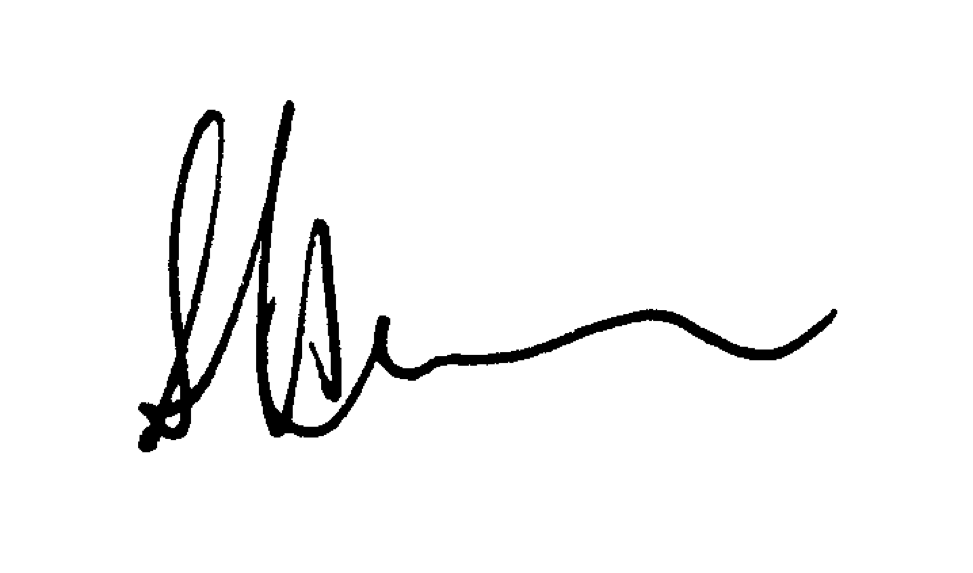 3/4/22Lesley BogadChair of Educational StudiesLesley Bogad (signature approval via email)3/23/22Jeannine Dingus-EasonDean of FSEHDJeannine Dingus-Eason (signature approval via email)3/23/22